本校高中部100學年度第2學期第1次月考各班第1名績優學生頒獎101.05.02.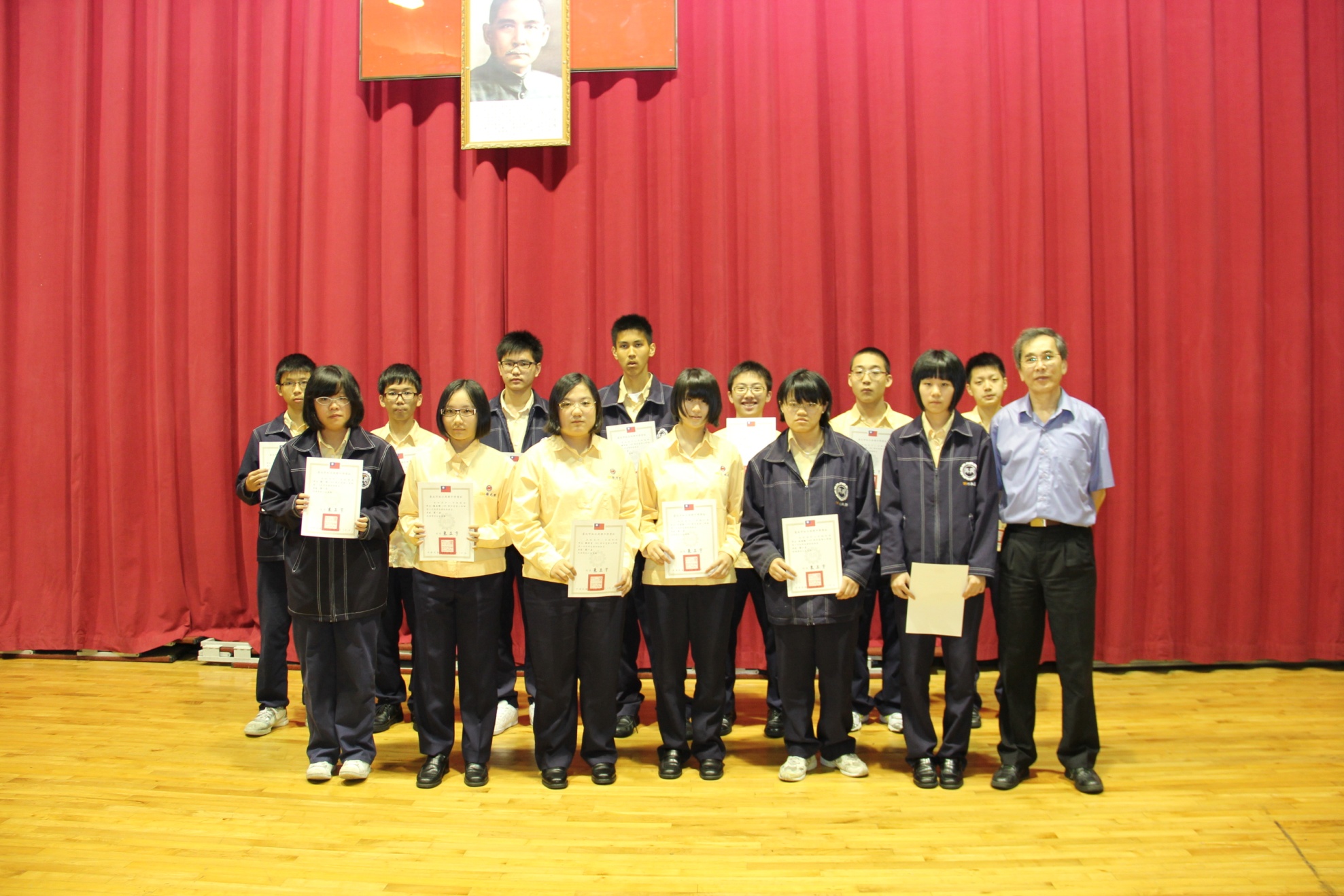 